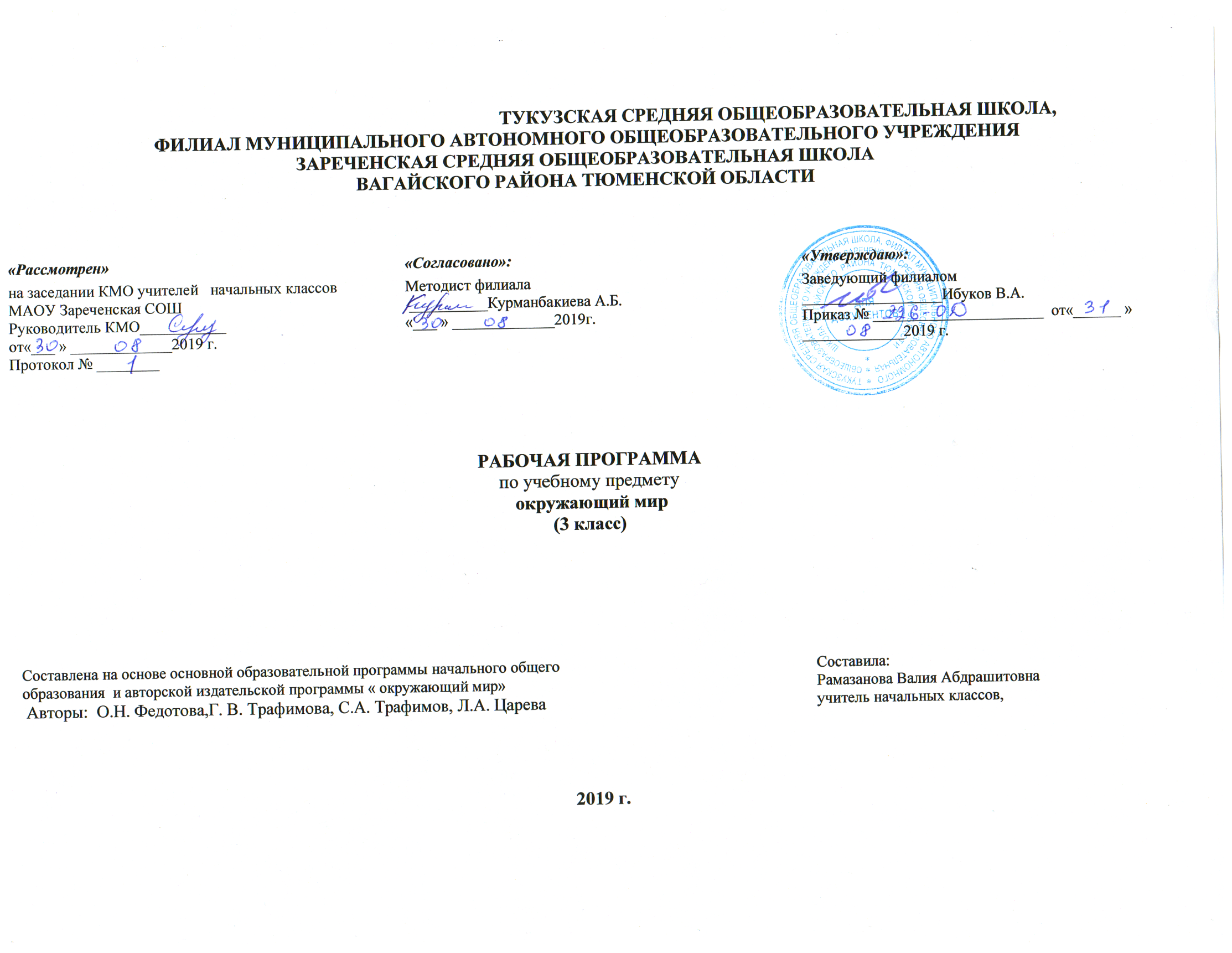       Планируемые результаты изучения курса «Окружающий мир»3  классЛичностными результатами изучения курса «Окружающий мир» в 3 – м классе является формирование следующих умений: Оцениватьжизненные ситуации (поступки людей) с точки зрения общепринятых норм и ценностей: учиться отделять поступки от самого человека.Объяснять с позиции общечеловеческих нравственных ценностей, почему конкретные простые поступки можно оценить как хорошие или плохие.Самостоятельно определять и высказывать самые простые общие для всех людей правила поведения (основы общечеловеческих нравственных ценностей).В предложенных ситуациях, опираясь на общие для всех правила поведения,  делать выбор, какой поступок совершить.Метапредметными результатами изучения курса «Окружающий мир» в 3-м классе является формирование следующих универсальных учебных действий: Предметными результатами изучения курса «Окружающий мир» в 3-ем классе является формирование следующих умений:приводить примеры тел и веществ, твёрдых тел, жидкостей и газов,  действий энергии;приводить примеры взаимосвязей между живой и неживой природой;объяснять значение круговорота веществ в природе и жизни человека;приводить примеры живых организмов разных «профессий»;перечислять особенности хвойных и цветковых растений;животных (насекомых, пауков, рыб, земноводных, пресмыкающихся, птиц, зверей), грибов.доказывать необходимость бережного отношения людей к живым организмам.узнавать о жизни людей из исторического текста, карты и делать выводы; отличать предметы и порядки, созданные людьми (культуру), от того, что создано природой; объяснять, что такое общество, государство, история, демократия; по году определять век, место события в прошлом; отличать друг от друга времена Древней Руси, Московского государства, Российской империи, Советской России и СССР, современной России. Узнавать современные герб, флаг, гимн России, показывать на карте границы и столицу.учиться объяснять своё отношение к родным и близким людям, к прошлому и настоящему родной страны.Планируемые результаты освоения учебной программы по предмету «Окружающий мир» к концу 3-го года обученияВ результате изучения раздела «Человек и природа» Обучающиеся научатся:* характеризовать глобус, карту и план и их условные обозначения;* находить на физической карте и глобусе материки и океаны,   географические объекты и их названия;* определять объекты на географической карте с помощью условных знаков;* сравнивать и различать формы земной поверхности;* моделировать формы земной поверхности из глины и пластилина;* проводить групповые наблюдения во время экскурсии «формы земной   поверхности и водоемы»;* называть сравнивать и различать разные формы водоемов (океан, море,   озеро, пруд, болото);* находить на географической карте разные водоемы и определять их    название;* характеризовать формы земной поверхности;* ориентироваться на местности при помощи компаса;* приводить примеры веществ;* сравнивать и различать твердые тела, жидкости и газы;* исследовать свойства воды в ее трех агрегатных состояниях;* исследовать в группах свойства воздуха;* сравнивать свойства воды и воздуха;* извлекать по заданию учителя необходимую информацию из учебника,   хрестоматии и других дополнительных источников;* характеризовать круговорот воды в природе;* исследовать в группах свойства полезных ископаемых;* различать изученные полезные ископаемые;* характеризовать природные сообщества;* опытным путем выявить условия необходимые для жизни растений;* определить характер взаимоотношений человека и природы, находить   примеры влияния человека на природу;*помнить необходимость соблюдения правил поведения в лесу, на лугу и в  поле;Обучающиеся получат возможность научиться:* самостоятельно наблюдать природу и ее состояние;* извлекать необходимую информацию из книг и других источников;* осознавать ценность природы и необходимость нести ответственность заее   сохранение;* обнаружить простейшую взаимосвязь живой и неживой природы;* выполнять правила безопасного поведения в лесу.В результате изучения раздела «Человек и общество» Обучающиеся научатся:* описывать достопримечательности Московского Кремля;* различать прошлое, настоящее и будущее: соотносить  исторические   события с датами;* находить место изучаемого события на ленте времени;* находить на карте города «Золотого кольца» и Санкт –Петербург;* искать необходимую информацию из книг и других источников;Обучающиеся получат возможность научиться:* соотносить даты основания городов «Золотого кольца» России с датами   правления великих князей;* находить на ленте времени место изученного исторического события;* проявлять уважение к правам и обязанностям гражданина страны,   связанные с охраной природы;*использовать дополнительные источники информации.В результате изучения раздела «Правила безопасного поведения» Обучающиеся научатся:* понимать необходимость соблюдать правила безопасного поведения в лесу,   у водоемов, во время купания летом, при переправе через водные    пространства;* понимать необходимость соблюдать правила безопасности в гололед;* пользоваться простыми навыками самоконтроля  и саморегулирования   своего самочувствия при простуде.Обучающиеся получат возможность научиться:* пользоваться простыми навыками самоконтроля  и саморегулирования   своего самочувствия при простуде;* соблюдать правила безопасного поведения в лесу, у водоемов, во время    купания летом, при переправе через водные пространства;* соблюдать правила безопасности в гололед;* сознавать ценность природы и необходимость нести ответственность заее   сохранение.Содержание учебного предмета «Окружающий мир» 3 класс  (68 часов)Человек и природа (52ч)	Общие представления о форме и размерах Земли. Глобус_ модель земного шара. Параллели и меридианы. Нулевой меридиан. Экватор. Географическая карта и план местности. Условные обозначения плана. Карта полушарий (Южное и Северное, Западное и Восточное). Физическая карта России. Контурная карта. Материки и океан на глобусе и на карте полушарий. Реки и озера.	Формы земной поверхности: равнины, горы, холмы, овраги (общие представления, условные обозначения равнин и гор на карте). Образование оврагов. Меры предупреждения и борьбы с оврагами. Самые крупные равнины и на территории России (Юго-Восточная и Западно-Сибирская). Особенности поверхности и родного края (краткая характеристика на основе наблюдений и собеседования со взрослыми).	Ориентирование на местности. Стороны горизонта. Компас.	Вещества, тела, частицы. Вещество- это то, из чего состоят все природные объекты (то, что нас окружает, но не создано человеком) и предметы (это то,  что создано человеком). Природные тела (тела живой природы)- человек, животные, грибы, растения, микробы. Небесные или космические тела (звезды, планеты, метеориты и др. ) искусственные тела- предметы. Молекулы и атомы- мельчайшие частицы, из которых состоят вещества.	Разнообразие веществ. Примеры веществ: вода, сахар, соль. Природный газ и др. твердые вещества, жидкости и газы. Три состояния воды- твердое, жидкое, газообразное. Свойства воды в жидком , твердом и газообразном состояниях. Вода- растворитель. Растворы в природе. Почему воду надо беречь.	Термометр и его устройство. Измерение температуры воды с помощью термометра.	Круговорот воды в природе.	Воздух- это смесь газов (азот, кислород, углекислый газ и другие газы). Свойства воздуха. Значение воздуха для человека, животных, растений.	Погода и ее составляющие: движение воздуха- ветер, температура воздуха, туман, облака (форма облаков и их высота над поверхностью Земли), осадки, роса, иней. Измерение температуры воздуха. Приборы, определение направление ветра (флюгер) и силу ветра (анемометр). Приметы, позволяющие приблизительно определить силу ветра (слабый, умеренный, сильный, ураган). Наблюдения за погодой своего края. Дневник наблюдений за погодой. Условные знаки для ведения «Дневника наблюдений за погодой».	Горные породы: магматические, осадочные. Разрушение горных пород. Полезные ископаемые (твердые, жидкие, газообразные). Условные обозначения полезных ископаемых на карте. Искусственные материалы из каменного угля и нефти. Свойства полезных ископаемых (известняк, мрамор, глина, песок). Бережное отношение людей к расходованию полезных ископаемых.	Почва. Образование почвы и ее состав. Значение почвы для живых организмов. Цепи питания. Значение почвы в хозяйственной жизни человека.	Природные сообщества. Лес, луг, водоем, болото- единство живой и неживой природы (солнечный свет, воздух, вода, почва, растения, животные). Человек и природные сообщества. Значение лесов. Безопасное поведение в лесу.	Луг и человек. Надо ли охранять болото? Дары рек и озер. Безопасное поведение у водоема. Человек- защитник природы. Природа будет жить (размножение животных). Взаимосвязь в природном сообществе (например, клевер- шмели- мыши-кошки). Природные сообщества родного края (два- три примера). Посильное участие в охране природы родного края.Человек и общество (12ч)	Права и обязанности человека по охране природы и окружающей среды (статья Конституции российской Федерации : гражданин обязан защищать природу и окружающую среду). Право человека на благоприятную среду (статья 42 Конституции). Российские заповедники. Растения и животные Красной книги России (условные обозначения Красной книги России, изображение животных Красной книги России на юбилейных серебряных и золотых  монетах).	Лента времени. Последовательность смены времен года.  Лента времени одного года:  зима (декабрь, январь, февраль)-  весна (март, апрель, май)- лето (июнь, июль, август)- осень (сентябрь, октябрь, ноябрь).  Век- отрезок времени в 100 лет. Лента времени истории строительства Московского Кремля (XII век- деревянный,  XIV век- белокаменный, XV век- из красного кирпича). Имена великих князей, связанных с историей строительства Московского Кремля.	Города России. Города «Золотого кольца». Имена великих князей- основателей городов (Ярослав Мудрый- Ярославль, Юрий Долгорукий- Кострома, Переславль- Залесский). Основные достопримечательности городов «Золотого кольца» (храмы XVI -XVII вв., Троице- Сергиева лавра (монастырь) в Сергиеве Посаде- XIV в., музей «Ботик» в Переславле- Залесском; фрески Гурия Никитина и Силы Савина в Ярославле и Костроме- XVII в.; «Золотые ворота», фрески Андрея Рублева в Успенском соборе во Владимире- XII в.).	Город Санкт- Петербург. План –карта Санкт-Петербурга (XVIII в.). строительство города. Санкт- Петербург- морской и речной порт. Герб города. Достопримечательности города: Петровская (Сенатская) площадь, памятник Петру I «Медный всадник». Петропавловская крепость (Петровские ворота, Петропавловский собор). Адмиралтейство. Городской остров (домик Петра). Летний сад. Зимний дворец. Эрмитаж.Правила безопасного поведения (4ч)	Правила поведения в быту с водой, электричеством, газом. Соблюдение правил техники безопасности при проведении опытов со стеклянным термометром.	Повышение температуры тела как один из серьезных поводов обратиться за помощью (советом) к взрослым.	Соблюдение правил безопасного поведения на дороге при гололеде ( учет дополнительного времени, походка, положение рук и школьного рюкзака, дополнительная опасность при переходе дороги на «зебре»).	Быстрая помощь человеку на котором тлеет (загорелась) одежда.	Правила безопасного поведения в лесу, в заболоченных местах, и местах торфяных разработок. Правила безопасного поведения у водоемов весной (ледоход), летом (купание, переправа через водные пространства).Календарно-тематическое планирование по предмету «Окружающий мир»№п/пДатаТемаурокаТипурокаВидыдеятельностиПланируемыерезультатыПланируемыерезультатыПланируемыерезультаты№п/пДатаТемаурокаТипурокаВидыдеятельностипредметныеметапредметныеличностные123456781 02.09.2019Наш мир, знакомый и загадочныйИзучение новогоКоллективная, индивидуальнаяХарактеризовать глобус, карту и план, их условные обозначенияРегулятивные: совместно с учителем обнаруживать и формулировать учебную проблемуОбъяснять с позиции общечеловеческих нравственных ценностей, почему конкретные простые поступки можно оценить как хорошие или плохие205 09.Глобус – модельземногошараКомбинированныйКоллективная, работа в парахХарактеризовать глобус, карту и план, их условные обозначенияПознавательные:добывать новые знания, извлекать информацию, представленную в разных формах (текст, таблица, схема, иллюстрация)Самостоятельно формулировать цели урока после предварительного обсуждения309.09.Материки и океаны на глобусе КомбинированныйРабота в группахНаходить на физической карте и глобусе материки и океаны, географические объекты и их названияПознавательные: ориентироваться в своей системе знаний: самостоятельно предполагать, какая информация нужна для решения учебной задачиРаботая по плану, сверять свои действия с целью и, при необходимости, исправлять ошибки с помощью учителя412.09.ФормыповерхностиЗемлиОбобщение изученногоКоллективная, индивидуальнаяСравнивать и различать формы земной поверхностиКоммуникативные: доносить свою позицию до других: высказывать свою точку зрения и пытаться её обосновать, приводя аргументыСамостоятельно определять и высказывать самые простые общие для всех людей правила поведения516.09..Проверочная работа по разделу: «Изображение Земли на глобусе»Урок-контрольИндивидуальнаяРегулятивные: совместно с учителем обнаруживать и формулировать учебную проблемуРаботая по плану, сверять свои действия с целью и, при необходимости, исправлять ошибки с помощью учителя619.09.ГеографическаякартаИзучение новогоКоллективная, работа в парахХарактеризовать глобус, карту и план, их условные обозначенияКоммуникативные:договариваться с людьми: выполняя различные роли в группе, сотрудничать в совместном решении проблемыСамостоятельно формулировать цели урока после предварительного обсуждения723.09.Практическая работа «Работа с физической и контурной картами России»Практическая работаРабота в группахНаходить на физической карте разные формы земной поверхности и определять их названиеКоммуникативные: доносить свою позицию до других: высказывать свою точку зрения и пытаться её обосновать, приводя аргументыСоставлять план решения проблемы (задачи) совместно с учителем826.09.План местности.Практическая работа: «Элементарные приемы чтения плана местности»Урок-соревнованиеКоллективная, работа в парахХарактеризовать формы земной поверхности и водоемы своего края; составлять план местностиПознавательные: ориентироваться в своей системе знаний: самостоятельно предполагать, какая информация нужна для решения учебной задачиВ диалоге с учителем вырабатывать критерии оценки и определять степень успешности выполнения своей работы и работы всех, исходя из имеющихся критериев9 30.09.Основные формы поверхности земли: горы, равнины, холмы, оврагиКомбинированныйКоллективная, индивидуальнаяМоделировать формы земной поверхности из глины или пластилинаРегулятивные: совместно с учителем обнаруживать и формулировать учебную проблемуОценивать жизненные ситуации (поступки людей) с точки зрения общепринятых норм и ценностей1003.10..Экскурсия «Основные формы поверхности родного края»«Опасность на дорогах»ЭкскурсияКоллективная, работа в группахПроводить групповые наблюдения во время экскурсии «Формы земной поверхности и водоемы»Коммуникативные: договариваться с людьми: выполняя различные роли в группе, сотрудничать в совместном решении проблемыРаботая по плану, сверять свои действия с целью и, при необходимости, исправлять ошибки с помощью учителя1107.10.СтороныгоризонтаИзучение новогоКоллективная, индивидуальнаяОриентироваться на местности с помощью компасаПознавательные: ориентироваться в своей системе знаний: самостоятельно предполагать, какая информация нужна для решения учебной задачиОценивать жизненные ситуации (поступки людей) с точки зрения общепринятых норм и ценностей1210.10.Ориентированиенаместности. КомпасОбобщение изученногоРабота в группахОриентироваться на местности с помощью компаса, карты, по местным признакамКоммуникативные: доносить свою позицию до других: высказывать свою точку зрения и пытаться её обосновать, приводя аргументыОценивать жизненные ситуации (поступки людей) с точки зрения общепринятых норм и ценностей1314.10.Практическая работа «Определение сторон горизонта по компасу»Практическая работаКоллективная, работа в парахОриентироваться на местности с помощью компаса, карты, по местным признакам во время экскурсийРегулятивные: совместно с учителем обнаруживать и формулировать учебную проблемуВ диалоге с учителем вырабатывать критерии оценки и определять степень успешности выполнения своей работы и работы всех, исходя из имеющихся критериев1417.10.Проверочная работа по разделу «О чём Рассказалакарта»Урок-контрольИндивидуальнаяРегулятивные: совместно с учителем обнаруживать и формулировать учебную проблемуСоставлять план решения проблемы (задачи) совместно с учителем1521.10.Тела, вещества, частицыИзучение новогоКоллективная, индивидуальнаяПриводить примеры веществ; сравнивать и различать твердые тела, жидкости и газыКоммуникативные: доносить свою позицию до других: высказывать свою точку зрения и пытаться её обосноватьОценивать жизненные ситуации (поступки людей) с точки зрения общепринятых норм и ценностей1624.10.Твердые вещества, жидкости и газыКомбинированныйКоллективная, работа в парахСравнивать и различать твердые тела, жидкости и газыПознавательные: добывать новые знания, извлекать информацию, представленную в разных формах (текст, таблица, схема, иллюстрация)Объяснять с позиции общечеловеческих нравственных ценностей, почему конкретные  поступки можно оценить как хорошие или плохие1707.11..Вода – необыкновенноевеществоОбобщение изученногоКоллективная, работа в парахИсследовать в группах (на основе демонстрационных опытов) свойства воды в жидком, газообразном и твердом состояниях, характеризовать эти свойстваПознавательные: ориентироваться в своей системе знаний: самостоятельно предполагать, какая информация нужна для решения учебной задачиРаботая по плану, сверять свои действия с целью и, при необходимости, исправлять ошибки с помощью учителя1811.11.Проверочная работа по разделу «Вещества»Урок-контрольИндивидуальнаяПознавательные: добывать новые знания, извлекать информацию, представленную в разных формах (текст, таблица, схема, иллюстрация)В диалоге с учителем вырабатывать критерии оценки и определять степень успешности выполнения своей работы и работы всех, исходя из имеющихся критериев1918.11.Практическая работа «Свойства воды в жидком состоянии»Практическая работаРабота в группахИзвлекать по заданию учителя необходимую информацию из учебника, хрестоматии, дополнительных источников знанийКоммуникативные: договариваться с людьми: выполняя различные роли в группе, сотрудничать в совместном решении проблемыВ диалоге с учителем вырабатывать критерии оценки и определять степень успешности выполнения своей работы и работы всех, исходя из имеющихся критериев2021.11.Термометр и его устройство.Практическая работа «Измерение температуры воздуха и воды с помощью термометра»Изучение новогоКоллективная, индивидуальнаяИзмерять температуру воды с помощью градусникаПознавательные: ориентироваться в своей системе знаний: самостоятельно предполагать, какая информация нужна для решения учебной задачиРаботая по плану, сверять свои действия с целью и, при необходимости, исправлять ошибки с помощью учителя2125.11.Практическая работа «Свойства воды в твёрдом состоянии»Практическая работаКоллективная, индивидуальнаяИсследовать (на основе демонстрационных опытов) свойства воды в жидком, газообразном и твердом состояниях, характеризовать эти свойстваКоммуникативные: доносить свою позицию до других: высказывать свою точку зрения и пытаться её обосновать, приводя аргументыОбъяснять с позиции общечеловеческих нравственных ценностей, почему конкретные простые поступки можно оценить как хорошие или плохие2228.11.Практическая работа «Свойства воды в газообразном состоянии»Практическая работаРабота в группахИсследовать в группах (на основе демонстрационных опытов) свойства воды в жидком, газообразном и твердом состояниях, характеризовать эти свойстваРегулятивные: совместно с учителем обнаруживать и формулировать учебную проблемуРаботая по плану, сверять свои действия с целью и, при необходимости, исправлять ошибки с помощью учителя2302.12.Проверочная работа по разделу «Вода и её свойства»Урок-контрольИндивидуальнаяПознавательные: добывать новые знания, извлекать информацию, представленную в разных формах (текст, таблица, схема, иллюстрация)Составлять план решения проблемы (задачи) совместно с учителем2405.12.Круговорот воды в природе. Вода в природе и её разные состоянияИзучение новогоКоллективная, индивидуальнаяИсследовать свойства воды в жидком, газообразном и твердом состояниях, характеризовать эти свойстваКоммуникативные: доносить свою позицию до других: высказывать свою точку зрения и пытаться её обосновать, приводя аргументыВ диалоге с учителем вырабатывать критерии оценки и определять степень успешности выполнения своей работы и работы всех, исходя из имеющихся критериев2509.12.Туман, облака, осадкиКомбинированныйКоллективная, работа в парахХарактеризовать круговорот воды в природеКоммуникативные: договариваться с людьми: выполняя различные роли в группе, сотрудничать в совместном решении проблемыОценивать жизненные ситуации (поступки людей) с точки зрения общепринятых норм и ценностей2612.12.Вода как растворитель. Природные растворы и их значениеКомбинированныйРабота в группахХарактеризовать круговорот воды в природеПознавательные: ориентироваться в своей системе знаний: самостоятельно предполагать, какая информация нужна для решения учебной задачиРаботая по плану, сверять свои действия с целью и, при необходимости, исправлять ошибки с помощью учителя2716.12.Значение воды в жизни человека. Способы очистки Воды«Опасность на водоемах»Обобщение изученногоКоллективная, индивидуальнаяГотовить доклады и обсуждать полученные сведенияРегулятивные: совместно с учителем обнаруживать и формулировать учебную проблемуОбъяснять с позиции общечеловеческих нравственных ценностей, почему конкретные простые поступки можно оценить как хорошие или плохие2819.12.Проверочная работа по разделу: «Круговорот воды в природе»Урок-контрольИндивидуальнаяПознавательные: добывать новые знания, извлекать информацию, представленную в разных формах (текст, таблица, схема, иллюстрация)Составлять план решения проблемы (задачи) совместно с учителем2923.12.Атмосфера –воздушныйокеанЗемлиИзучение новогоКоллективная, работа в парахИсследовать в группах (на основе демонстрационных опытов) свойства воздуха, характеризовать эти свойстваКоммуникативные: доносить свою позицию до других: высказывать свою точку зрения и пытаться её обосновать, приводя аргументыВ диалоге с учителем вырабатывать критерии оценки и определять степень успешности выполнения своей работы и работы всех, исходя из имеющихся критериев3026.12..Воздух – этосмесьгазовКомбинированныйКоллективная, индивидуальнаяИсследовать  свойства  воздуха, характеризовать эти свойстваПознавательные: ориентироваться в своей системе знаний: самостоятельно предполагать, какая информация нужна для решения учебной задачиОценивать жизненные ситуации (поступки людей) с точки зрения общепринятых норм и ценностей31 16.01.2020.Практическаяработа «Свойствавоздуха»Практическая работаРабота в группахИсследовать свойства  воздуха, характеризовать эти свойстваКоммуникативные: договариваться с людьми: выполняя различные роли в группе, сотрудничать в совместном решении проблемыРаботая по плану, сверять свои действия с целью и, при необходимости, исправлять ошибки с помощью учителя32 20.01.Проверочная работа по разделу «Воздух и его свойства»Урок-контрольИндивидуальнаяРегулятивные: совместно с учителем обнаруживать и формулировать учебную проблемуСоставлять план решения проблемы (задачи) совместно с учителем3323.01.Температура воздуха. Измерение температуры воздуха с помощью термометраИзучение новогоКоллективнаяИзмерять температуру воздуха с помощью градусникаПознавательные: ориентироваться в своей системе знаний: самостоятельно предполагать, какая информация нужна для решения учебной задачиОбъяснять с позиции общечеловеческих нравственных ценностей, почему конкретные простые поступки можно оценить как хорошие или плохие3427.01..Ветер. Причина движения воздуха вдоль поверхности ЗемлиКомбинированныйКоллективная, работа в парахИзвлекать по заданию учителя необходимую информацию из учебника, хрестоматии, дополнительных источников знаний (Интернет, детские энциклопедии) о свойствах воздухаКоммуникативные: доносить свою позицию до других: высказывать свою точку зрения и пытаться её обосновать, приводя аргументыВ диалоге с учителем вырабатывать критерии оценки и определять степень успешности выполнения своей работы и работы всех, исходя из имеющихся критериев3530.01.Погода и причины её измененияОбобщение изученногоКоллективная, индивидуальнаяГотовить доклады и обсуждать полученные сведенияРегулятивные: совместно с учителем обнаруживать и формулировать учебную проблемуРаботая по плану, сверять свои действия с целью и, при необходимости, исправлять ошибки с помощью учителя3603.02.Проверочная работа по разделу: «Движение воздуха»Урок-контрольИндивидуальнаяПознавательные: добывать новые знания, извлекать информацию, представленную в разных формах (текст, таблица, схема, иллюстрация)Составлять план решения проблемы (задачи) совместно с учителем3706.02.Горные породы как природные тела. Видыгорныхпород, ихпроисхождениеИзучение новогоРабота в группахИсследовать в группах (на основе демонстрационных опытов) свойства полезных ископаемых, характеризовать свойства полезных ископаемыхКоммуникативные: доносить свою позицию до других: высказывать свою точку зрения и пытаться её обосновать, приводя аргументыОбъяснять с позиции общечеловеческих нравственных ценностей, почему конкретные простые поступки можно оценить как хорошие или плохие3810.02.РазрушениегорныхпородКомбинированныйКоллективная, работа в парахГотовить доклады и обсуждать полученные сведенияПознавательные: ориентироваться в своей системе знаний: самостоятельно предполагать, какая информация нужна для решения учебной задачиВ диалоге с учителем вырабатывать критерии оценки и определять степень успешности выполнения своей работы и работы всех, исходя из имеющихся критериев3913.02.Минералы.Практическая работа «Сравнение минералов по твердости»КомбинированныйКоллективная, индивидуальнаяИзвлекать по заданию учителя необходимую информацию из учебника, хрестоматии, дополнительных источников знаний (Интернет, детские энциклопедии) о свойствах полезных ископаемыхРегулятивные: совместно с учителем обнаруживать и формулировать учебную проблемуРаботая по плану, сверять свои действия с целью и, при необходимости, исправлять ошибки с помощью учителя4017.02.Полезные ископаемые. Горючие, рудные и строительные полезные ископаемые, их значение в жизни человекаКомбинированныйКоллективная, работа в парахИсследовать в группах (на основе демонстрационных опытов) свойства полезных ископаемых, характеризовать свойства полезных ископаемыхКоммуникативные: договариваться с людьми: выполняя различные роли в группе, сотрудничать в совместном решении проблемыОбъяснять с позиции общечеловеческих нравственных ценностей, почему конкретные простые поступки можно оценить как хорошие или плохие4120.02..Практическая работа «Свойства полезных ископаемых»Практическая работаКоллективная, работа в парахИсследовать в парах свойства полезных ископаемых, характеризовать свойства полезных ископаемыхПознавательные: добывать новые знания, извлекать информацию, представленную в разных формах (текст, таблица)Составлять план решения проблемы (задачи) совместно с учителем4224.02.Использование и охрана полезных ископаемыхОбобщение изученногоКоллективнаяХарактеризовать свойства полезных ископаемыхПознавательные: ориентироваться в своей системе знаний: самостоятельно предполагать, какая информация нужна для решения учебной задачиВ диалоге с учителем вырабатывать критерии оценки и определять степень успешности выполнения своей работы и работы всех, исходя из имеющихся критериев4327.02.Проверочная работа по разделу: «Тайны недр Земли»Урок-контрольИндивидуальнаяРегулятивные: совместно с учителем обнаруживать и формулировать учебную проблемуСоставлять план решения проблемы (задачи) совместно с учителем4402.03.Почва как единство живой и неживой природы. ОбразованиепочвыИзучение новогоРабота в группахХарактеризовать роль почвы в природе и роль живых организмов в образовании почвы Коммуникативные: доносить свою позицию до других: высказывать свою точку зрения и пытаться её обосноватьОценивать жизненные ситуации (поступки людей) с точки зрения общепринятых норм и ценностей4505.03.1Почва и еёсоставКомбинированныйКоллективная, индивидуальнаяОбнаруживать и приводить примеры взаимосвязей между живой и неживой природой на примере образования и состава почвыПознавательные: добывать новые знания, извлекать информацию, представленную в разных формах (текст, таблица, схема, иллюстрация)Работая по плану, сверять свои действия с целью и, при необходимости, исправлять ошибки с помощью учителя4609.03.Экскурсия«Исследование почвы родного края»ЭкскурсияКоллективная, работа в парахХарактеризовать роль почвы в природе и роль живых организмов в образовании почвыКоммуникативные: договариваться с людьми: выполняя различные роли в группе, сотрудничать в совместном решении проблемыОбъяснять с позиции общечеловеческих нравственных ценностей, почему конкретные простые поступки можно оценить как хорошие или плохие4712.03.Мероприятия по охране почв в родном краеОбобщение изученногоКоллективная, индивидуальнаяИзвлекать по заданию учителя необходимую информацию из дополнительных источников знаний (Интернет, детские энциклопедии) о почве, готовить доклады и обсуждать полученные сведенияПознавательные: ориентироваться в своей системе знаний: самостоятельно предполагать, какая информация нужна для решения учебной задачиВ диалоге с учителем вырабатывать критерии оценки и определять степень успешности выполнения своей работы и работы всех, исходя из имеющихся критериев4816.03.Проверочная работа по разделу: «Почва»Урок-контрольИндивидуальнаяРегулятивные: совместно с учителем обнаруживать и формулировать учебную проблемуСоставлять план решения проблемы (задачи) совместно с учителем4919.03.Лес как природное сообщество и его обитатели«Пожарная безопасность»Изучение новогоКоллективная, работа в парахХарактеризовать природные сообщества на примере лесаПознавательные: добывать новые знания, извлекать информацию, представленную в разных формах (текст, таблица, схема, иллюстрация)Объяснять с позиции общечеловеческих нравственных ценностей, почему конкретные простые поступки можно оценить как хорошие или плохие5030.03.Луг как природное сообщество и его обитателиКомбинированныйКоллективная, индивидуальнаяХарактеризовать природные сообщества на примере лугаПознавательные: ориентироваться в своей системе знаний: самостоятельно предполагать, какая информация нужна для решения учебной задачиРаботая по плану, сверять свои действия с целью и, при необходимости, исправлять ошибки с помощью учителя5102.04.Поле как природное сообщество и его обитателиКомбинированныйРабота в группахХарактеризовать природные сообщества на примере поляКоммуникативные: доносить свою позицию до других: высказывать свою точку зрения и пытаться её обосновать, приводя аргументыВ диалоге с учителем вырабатывать критерии оценки и определять степень успешности выполнения своей работы и работы всех, исходя из имеющихся критериев5206.04..Пресные водоемы как природное сообщество и их обитателиКомбинированныйКоллективная, работа в парахХарактеризовать природные сообщества на примере водоемаПознавательные: добывать новые знания, извлекать информацию, представленную в разных формах (текст, таблица)Работая по плану, сверять свои действия с целью и, при необходимости, исправлять ошибки с помощью учителя5309.04.Болото как природное сообщество и его обитателиКомбинированныйРабота в группахХарактеризовать природные сообщества на примере болотаКоммуникативные: доносить свою позицию до других: высказывать свою точку зрения и пытаться её обосновать, приводя аргументыСоставлять план решения проблемы (задачи) совместно с учителем5413.04.Экскурсия «Природные сообщества родного края и их обитатели»ЭкскурсияКоллективная, работа в парахПроводить несложные наблюдения в родном крае за такими природными явлениями и проявлениями, как «этажи» – ярусы леса и луга, растения и животные леса, луга, поля, пресного водоема родного краяПознавательные: ориентироваться в своей системе знаний: самостоятельно предполагать, какая информация нужна для решения учебной задачиОбъяснять с позиции общечеловеческих нравственных ценностей, почему конкретные простые поступки можно оценить как хорошие или плохие5516.04.Проверочная работа по разделу «Природные сообщества»Урок-контрольИндивидуальнаяРегулятивные: совместно с учителем обнаруживать и формулировать учебную проблемуСоставлять план решения проблемы (задачи) совместно с учителем5620.04.Значение лесов. Необходимость бережного отношения к лесным богатствамИзучение новогоКоллективная, индивидуальнаяОбнаруживать простейшие взаимосвязи живой и неживой природы, использовать эти знания для объяснения необходимости бережного отношения к природе Познавательные: добывать новые знания, извлекать информацию, представленную в разных формах (текст, таблица, схема, иллюстрация)В диалоге с учителем вырабатывать критерии оценки и определять степень успешности выполнения своей работы и работы всех, исходя из имеющихся критериев5723.04..Значение луга в жизни человека, мероприятия по его охранеКомбинированныйКоллективная, работа в парахОпределять характер взаимоотношений человека с природой, находить примеры влияния этих отношений, называя представителей животного и растительного мира природных сообществКоммуникативные: договариваться с людьми: выполняя различные роли в группе, сотрудничать в совместном решении проблемыРаботая по плану, сверять свои действия с целью и, при необходимости, исправлять ошибки с помощью учителя5829.04.Значение болот в жизни человека и их охранаКомбинированныйКоллективнаяОпределять характер взаимоотношений человека с природой, находить примеры влияния этих отношений, называя представителей животного и растительного мира природных сообществПознавательные: ориентироваться в своей системе знаний: самостоятельно предполагать, какая информация нужна для решения учебной задачиВ диалоге с учителем вырабатывать критерии оценки и определять степень успешности выполнения своей работы и работы всех, исходя из имеющихся критериев5930.04.Реки и озера родного края, их практические использование людьмиКомбинированныйРабота в группахСоблюдать правила безопасного поведения в лесу, в заболоченных местах, у водоемов во время ледохода, летом во время купания, при переправе через водные пространстваКоммуникативные: доносить свою позицию до других: высказывать свою точку зрения и пытаться её обосновать, приводя аргументыОценивать жизненные ситуации (поступки людей) с точки зрения общепринятых норм и ценностей6004.05.Человек – защитник природы. Охрана природных богатств«Экологическая безопасность»Обобщение изученногоКоллективная, работа в парахОсознавать ценность природы и необходимость нести ответственность за ее сохранение; соблюдать правила экологического поведения в природеКоммуникативные: договариваться с людьми: выполняя различные роли в группе, сотрудничать в совместном решении проблемыОбъяснять с позиции общечеловеческих нравственных ценностей, почему конкретные простые поступки можно оценить как хорошие или плохие6107.05.Проверочная работа по разделу «Человек и природные сообщества»Урок-контрольИндивидуальнаяРегулятивные: совместно с учителем обнаруживать и формулировать учебную проблемуСоставлять план решения проблемы (задачи) совместно с учителем6211.05..Лента времени.Практическая работа «Определение последовательности исторических событий»Изучение новогоКоллективная, индивидуальнаяРазличать прошлое, настоящее и будущее: соотносить исторические события с датами на примере истории Московского Кремля, соотносить конкретные даты с веком, используя при обозначении века римские цифрыПознавательные: добывать новые знания, извлекать информацию, представленную в разных формах (текст, таблица, схема, иллюстрация)В диалоге с учителем вырабатывать критерии оценки и определять степень успешности выполнения своей работы и работы всех, исходя из имеющихся критериев6314.05..Наследие городов Золотого кольца РоссииОбобщение изученногоРабота в группахОписывать достопримечательности Московского КремляКоммуникативные: доносить свою позицию до других: высказывать свою точку зрения и пытаться её обосновать, приводя аргументыРаботая по плану, сверять свои действия с целью и, при необходимости, исправлять ошибки с помощью учителя6418.05.Коллективный проект «Путешествие по Золотому кольцу России»Урок-проектКоллективная, индивидуальнаяНаходить на карте Российской Федерации города Золотого кольца, город Санкт-Петербург;описывать достопримечательности Санкт-Петербурга и городов Золотого кольцаПознавательные: ориентироваться в своей системе знаний: самостоятельно предполагать, какая информация нужна для решения учебной задачиСоставлять план решения проблемы (задачи) совместно с учителем6521.05.Путешествие по Санкт-ПетербургуКомбинированныйКоллективная, индивидуальнаяОписывать достопримечательности Санкт-ПетербургаРегулятивные: совместно с учителем обнаруживать и формулировать учебную проблемуРаботая по плану, сверять свои действия с целью и, при необходимости, исправлять ошибки с помощью учителя6625.05.Путешествие по Санкт-ПетербургуОбобщение изученногоРабота в группахОписывать достопримечательности Санкт-ПетербургаКоммуникативные: доносить свою позицию до других: высказывать свою точку зрения и пытаться её обосновать, приводя аргументыОбъяснять с позиции общечеловеческих нравственных ценностей, почему конкретные простые поступки можно оценить как хорошие или плохие6728.05.Экскурсия «Достопримечательности родного края»ЭкскурсияКоллективная, индивидуальнаяНаходить дополнительные источники информации (словари учебника и хрестоматии)Познавательные:ориентироваться в своей системе знаний: самостоятельно предполагать, какая информация нужна для решения учебной задачиСоставлять план решения проблемы (задачи) совместно с учителем6828.05.Обобщение «Мы и окружающий мир»Обобщение изученногоРабота в группахГотовить доклады и обсуждать полученные сведенияКоммуникативные: договариваться с людьми: выполняя различные роли в группе, сотрудничать в совместном решении проблемыВ диалоге с учителем вырабатывать критерии оценки и определять степень успешности выполнения своей работы и работы всех, исходя из имеющихся критериев